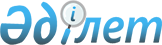 Қазақстан Республикасы Үкіметінің кейбір шешімдеріне өзгерістер мен толықтырулар енгізу туралыҚазақстан Республикасы Үкіметінің 2009 жылғы 31 наурыздағы N 444 Қаулысы.
      Қазақстан Республикасының Үкіметі Қ АУЛЫ ЕТЕДІ: 
      1. Қазақстан Республикасы Үкіметінің кейбір шешімдеріне мынадай өзгерістер мен толықтырулар енгізілсін: 
      1) "Министрліктер мен өзге де орталық атқарушы органдардың олардың аумақтық органдарындағы және оларға ведомстволық бағыныстағы мемлекеттік мекемелердегі адам санын ескере отырып, штат санының лимиттерін бекіту туралы" Қазақстан Республикасы Үкіметінің 2008 жылғы 15 сәуірдегі N 339 қаулысында : 
      көрсетілген қаулымен бекітілген министрліктер мен өзге де орталық атқарушы органдардың олардың аумақтық органдарындағы және оларға ведомстволық бағыныстағы мемлекеттік мекемелеріндегі адам санын ескере отырып, штат санының лимиттерінде: 
      реттік нөмірі 15-жолдың 3-бағанындағы "802" деген сандар "792" деген сандармен ауыстырылсын; 
      реттік нөмірі 17-жолда: 
      2-бағандағы "министрлігі," деген сөзден кейін "оның аумақтық органдарын және" деген сөздермен толықтырылсын; 
      3-бағандағы "997" деген сандар "1007" деген сандармен ауыстырылсын; 
      2) күші жойылды - ҚР Үкіметінің 12.03.2018 № 118 қаулысымен


      3) "Қазақстан Республикасы Туризм және спорт министрлігінің 2009 - 2011 жылдарға арналған стратегиялық жоспары туралы" Қазақстан Республикасы Үкіметінің 2008 жылғы 23 желтоқсандағы N 1208 қаулысында : 
      көрсетілген қаулымен бекітілген Қазақстан Республикасы Туризм және спорт министрлігінің 2009 - 2011 жылдарға арналған стратегиялық жоспарында: 
      "VI. Бюджеттік бағдарламалар" деген бөлімде: 
      "Бюджеттік бағдарламаның нысаны" деген 3-қосымшада: 
      "001 - Туризм, дене шынықтыру және спорт саласындағы мемлекеттік саясатты іске асыру мақсатында тиімді мемлекеттік басқаруды және салааралық, өңіраралық үйлестіруді қамтамасыз ету жөніндегі қызметтер" деген бюджеттік бағдарлама осы қаулыға 1-қосымшаға сәйкес жазылсын; 
      "017 — Қазақстан Республикасы Туризм және спорт министрлігін материалдық-техникалық жабдықтау" деген бюджеттік бағдарлама осы қаулыға 2-қосымшаға сәйкес жазылсын; 
      "020 - Ақмола облысының облыстық бюджетіне "Бурабай" арнайы экономикалық аймағының әкімшілігі" ММ материалды-техникалық жабдықтауға және ұстауға берілетін ағымдағы нысаналы трансферттер" деген бюджеттік бағдарлама алып тасталсын; 
      "Бюджеттік шығыстардың жиынтығы" деген 5-қосымшада: 
      реттік нөмірі 1-жол мынадай редакцияда жазылсын: 
      " 
      "; 
      реттік нөмірі 12-жол мынадай редакцияда жазылсын: 
      " 
      "; 
      реттік нөмірі 14-жол алып тасталсын: 
      көрсетілген қаулыға 6-қосымша осы қаулыға 3-қосымшаға сәйкес жаңа редакцияда жазылсын.
      Ескерту. 1-тармаққа өзгеріс енгізілді - ҚР Үкіметінің 12.03.2018 № 118 қаулысымен.


      2. Қазақстан Республикасы Қаржы министрлігі Қазақстан Республикасы Туризм және спорт министрлігімен бірлесіп, түсімдердің және төлемдер бойынша қаржыландырудың жиынтық жоспарына, тиісті қаржы жылына арналған міндеттемелер бойынша қаржыландырудың жиынтық жоспарына өзгерістер мен толықтырулар енгізсін. 
      3. Ақмола облысының әкімі осы қаулыдан туындайтын шараларды қабылдасын. 
      4. Осы қаулы қол қойылған күнінен бастап қолданысқа енгізіледі.  Бюджеттік бағдарламаның нысаны Бюджеттік бағдарламаның нысаны Стратегиялық бағыттар, мақсаттар, міндеттер және бюджеттік бағдарламалар бойынша шығыстарды бөлу
      Барлық шығыстар                                            мың теңге 
					© 2012. Қазақстан Республикасы Әділет министрлігінің «Қазақстан Республикасының Заңнама және құқықтық ақпарат институты» ШЖҚ РМК
				
1 
001 
Туризм, дене шынықтыру және спорт саласындағы мемлекеттік саясатты іске асыру мақсатында тиімді мемлекеттік басқару  мен салааралық, өңіраралық үйлестіруді қамтамасыз ету жөніндегі қызметтер 
602941 
430446 
1943949 
556241 
635229 
752479 
12 
017 
Қазақстан Республикасы Туризм және спорт министрлігін материалдық-техникалық жарақтандыру 
130688 
9943 
33928 
15513 
8824 
9591 
Қазақстан Республикасының 
Премьер-Министрі
К. МәсімовҚазақстан Республикасы
Үкіметінің
2009 жылғы 31 наурыздағы
N 444 қаулысына
1-қосымша
3-қосымша
1 
2 
2 
2 
2 
2 
2 
2 
Әкімші 
205 - Қазақстан Республикасы Туризм және спорт министрлігі 
205 - Қазақстан Республикасы Туризм және спорт министрлігі 
205 - Қазақстан Республикасы Туризм және спорт министрлігі 
205 - Қазақстан Республикасы Туризм және спорт министрлігі 
205 - Қазақстан Республикасы Туризм және спорт министрлігі 
205 - Қазақстан Республикасы Туризм және спорт министрлігі 
205 - Қазақстан Республикасы Туризм және спорт министрлігі 
Бюджеттік бағдарлама 
001 - Туризм, дене шынықтыру және спорт саласындағы мемлекеттік саясатты іске асыру мақсатында тиімді мемлекеттік басқаруды және салааралық, өңіраралық үйлестіруді қамтамасыз ету жөніндегі қызметтер 
001 - Туризм, дене шынықтыру және спорт саласындағы мемлекеттік саясатты іске асыру мақсатында тиімді мемлекеттік басқаруды және салааралық, өңіраралық үйлестіруді қамтамасыз ету жөніндегі қызметтер 
001 - Туризм, дене шынықтыру және спорт саласындағы мемлекеттік саясатты іске асыру мақсатында тиімді мемлекеттік басқаруды және салааралық, өңіраралық үйлестіруді қамтамасыз ету жөніндегі қызметтер 
001 - Туризм, дене шынықтыру және спорт саласындағы мемлекеттік саясатты іске асыру мақсатында тиімді мемлекеттік басқаруды және салааралық, өңіраралық үйлестіруді қамтамасыз ету жөніндегі қызметтер 
001 - Туризм, дене шынықтыру және спорт саласындағы мемлекеттік саясатты іске асыру мақсатында тиімді мемлекеттік басқаруды және салааралық, өңіраралық үйлестіруді қамтамасыз ету жөніндегі қызметтер 
001 - Туризм, дене шынықтыру және спорт саласындағы мемлекеттік саясатты іске асыру мақсатында тиімді мемлекеттік басқаруды және салааралық, өңіраралық үйлестіруді қамтамасыз ету жөніндегі қызметтер 
001 - Туризм, дене шынықтыру және спорт саласындағы мемлекеттік саясатты іске асыру мақсатында тиімді мемлекеттік басқаруды және салааралық, өңіраралық үйлестіруді қамтамасыз ету жөніндегі қызметтер 
Сипаттама 
Министрліктің, оның Комитеттерінің және Қазақстан Республикасы Туризм және спорт министрлігі Туризм индустриясы комитетінің аумақтық органының аппараттарын ұстау; туризм, дене шынықтыру және спорт, ойын бизнесі салаларындағы мемлекеттік саясатты әзірлеу; қойылатын біліктілік талаптарына сәйкес мемлекеттік қызметкерлердің кәсіби білімі мен дағдыларын жаңарту және тереңдету; басқару жүйесін жетілдіру; азаматтардың өтініштерін қарау 
Министрліктің, оның Комитеттерінің және Қазақстан Республикасы Туризм және спорт министрлігі Туризм индустриясы комитетінің аумақтық органының аппараттарын ұстау; туризм, дене шынықтыру және спорт, ойын бизнесі салаларындағы мемлекеттік саясатты әзірлеу; қойылатын біліктілік талаптарына сәйкес мемлекеттік қызметкерлердің кәсіби білімі мен дағдыларын жаңарту және тереңдету; басқару жүйесін жетілдіру; азаматтардың өтініштерін қарау 
Министрліктің, оның Комитеттерінің және Қазақстан Республикасы Туризм және спорт министрлігі Туризм индустриясы комитетінің аумақтық органының аппараттарын ұстау; туризм, дене шынықтыру және спорт, ойын бизнесі салаларындағы мемлекеттік саясатты әзірлеу; қойылатын біліктілік талаптарына сәйкес мемлекеттік қызметкерлердің кәсіби білімі мен дағдыларын жаңарту және тереңдету; басқару жүйесін жетілдіру; азаматтардың өтініштерін қарау 
Министрліктің, оның Комитеттерінің және Қазақстан Республикасы Туризм және спорт министрлігі Туризм индустриясы комитетінің аумақтық органының аппараттарын ұстау; туризм, дене шынықтыру және спорт, ойын бизнесі салаларындағы мемлекеттік саясатты әзірлеу; қойылатын біліктілік талаптарына сәйкес мемлекеттік қызметкерлердің кәсіби білімі мен дағдыларын жаңарту және тереңдету; басқару жүйесін жетілдіру; азаматтардың өтініштерін қарау 
Министрліктің, оның Комитеттерінің және Қазақстан Республикасы Туризм және спорт министрлігі Туризм индустриясы комитетінің аумақтық органының аппараттарын ұстау; туризм, дене шынықтыру және спорт, ойын бизнесі салаларындағы мемлекеттік саясатты әзірлеу; қойылатын біліктілік талаптарына сәйкес мемлекеттік қызметкерлердің кәсіби білімі мен дағдыларын жаңарту және тереңдету; басқару жүйесін жетілдіру; азаматтардың өтініштерін қарау 
Министрліктің, оның Комитеттерінің және Қазақстан Республикасы Туризм және спорт министрлігі Туризм индустриясы комитетінің аумақтық органының аппараттарын ұстау; туризм, дене шынықтыру және спорт, ойын бизнесі салаларындағы мемлекеттік саясатты әзірлеу; қойылатын біліктілік талаптарына сәйкес мемлекеттік қызметкерлердің кәсіби білімі мен дағдыларын жаңарту және тереңдету; басқару жүйесін жетілдіру; азаматтардың өтініштерін қарау 
Министрліктің, оның Комитеттерінің және Қазақстан Республикасы Туризм және спорт министрлігі Туризм индустриясы комитетінің аумақтық органының аппараттарын ұстау; туризм, дене шынықтыру және спорт, ойын бизнесі салаларындағы мемлекеттік саясатты әзірлеу; қойылатын біліктілік талаптарына сәйкес мемлекеттік қызметкерлердің кәсіби білімі мен дағдыларын жаңарту және тереңдету; басқару жүйесін жетілдіру; азаматтардың өтініштерін қарау 
1,2-стратегиялық бағыт 
Қазақстанды Орталық Азия өңірінің туризм орталығына айналдыру. 
Қазақстандық спорттың әлемдік спорт аренасындағы бәсекеге қабілеттілігін арттыру 
Қазақстанды Орталық Азия өңірінің туризм орталығына айналдыру. 
Қазақстандық спорттың әлемдік спорт аренасындағы бәсекеге қабілеттілігін арттыру 
Қазақстанды Орталық Азия өңірінің туризм орталығына айналдыру. 
Қазақстандық спорттың әлемдік спорт аренасындағы бәсекеге қабілеттілігін арттыру 
Қазақстанды Орталық Азия өңірінің туризм орталығына айналдыру. 
Қазақстандық спорттың әлемдік спорт аренасындағы бәсекеге қабілеттілігін арттыру 
Қазақстанды Орталық Азия өңірінің туризм орталығына айналдыру. 
Қазақстандық спорттың әлемдік спорт аренасындағы бәсекеге қабілеттілігін арттыру 
Қазақстанды Орталық Азия өңірінің туризм орталығына айналдыру. 
Қазақстандық спорттың әлемдік спорт аренасындағы бәсекеге қабілеттілігін арттыру 
Қазақстанды Орталық Азия өңірінің туризм орталығына айналдыру. 
Қазақстандық спорттың әлемдік спорт аренасындағы бәсекеге қабілеттілігін арттыру 
1,1-мақсат 
Аса тиімді және бәсекеге қабілетті туристік индустрияны құру 
Спортшылардың сапалы дайындығы және халықаралық аренада табысты өнер көрсетуі үшін жағдайлар жасау 
Аса тиімді және бәсекеге қабілетті туристік индустрияны құру 
Спортшылардың сапалы дайындығы және халықаралық аренада табысты өнер көрсетуі үшін жағдайлар жасау 
Аса тиімді және бәсекеге қабілетті туристік индустрияны құру 
Спортшылардың сапалы дайындығы және халықаралық аренада табысты өнер көрсетуі үшін жағдайлар жасау 
Аса тиімді және бәсекеге қабілетті туристік индустрияны құру 
Спортшылардың сапалы дайындығы және халықаралық аренада табысты өнер көрсетуі үшін жағдайлар жасау 
Аса тиімді және бәсекеге қабілетті туристік индустрияны құру 
Спортшылардың сапалы дайындығы және халықаралық аренада табысты өнер көрсетуі үшін жағдайлар жасау 
Аса тиімді және бәсекеге қабілетті туристік индустрияны құру 
Спортшылардың сапалы дайындығы және халықаралық аренада табысты өнер көрсетуі үшін жағдайлар жасау 
Аса тиімді және бәсекеге қабілетті туристік индустрияны құру 
Спортшылардың сапалы дайындығы және халықаралық аренада табысты өнер көрсетуі үшін жағдайлар жасау 
1, 2, 3, 4, 5, 1, 2, 3, 4, 1,2-міндеттер 
Туризм инфрақұрылымын дамытуды қамтамасыз ету; туристік қызметтердің сапасын арттыруды қамтамасыз ету; "Батыс Еуропа - Батыс Қытай" халықаралық транзит дәлізі шеңберінде Жібек жолының қазақстандық бөлігінде туризмді дамыту; Қазақстандық туристік өнімді халықаралық және ішкі нарықта жылжыту; халықаралық қоғамдастыққа бірігу; спорттың халықаралық стандарттарға жауап беретін материалдық-техникалық базасы мен инфрақұрылымын дамыту; қазақстандық спортшылардың бәсекеге қабілеттілігін қамтамасыз ету; спорт түрлерінен мамандарды даярлау және олардың біліктілігін арттыру жүйесін жасау; 2011 жылғы 7-қысқы Азия ойындарын дайындау және өткізу; Қазақстан Республикасының азаматтарын дене шынықтырумен және спортпен тұрақты түрде шұғылдануға тартуға жәрдемдесу; мүгедектердің дене шынықтыруы мен спортын дамытуды қамтамасыз ету 
Туризм инфрақұрылымын дамытуды қамтамасыз ету; туристік қызметтердің сапасын арттыруды қамтамасыз ету; "Батыс Еуропа - Батыс Қытай" халықаралық транзит дәлізі шеңберінде Жібек жолының қазақстандық бөлігінде туризмді дамыту; Қазақстандық туристік өнімді халықаралық және ішкі нарықта жылжыту; халықаралық қоғамдастыққа бірігу; спорттың халықаралық стандарттарға жауап беретін материалдық-техникалық базасы мен инфрақұрылымын дамыту; қазақстандық спортшылардың бәсекеге қабілеттілігін қамтамасыз ету; спорт түрлерінен мамандарды даярлау және олардың біліктілігін арттыру жүйесін жасау; 2011 жылғы 7-қысқы Азия ойындарын дайындау және өткізу; Қазақстан Республикасының азаматтарын дене шынықтырумен және спортпен тұрақты түрде шұғылдануға тартуға жәрдемдесу; мүгедектердің дене шынықтыруы мен спортын дамытуды қамтамасыз ету 
Туризм инфрақұрылымын дамытуды қамтамасыз ету; туристік қызметтердің сапасын арттыруды қамтамасыз ету; "Батыс Еуропа - Батыс Қытай" халықаралық транзит дәлізі шеңберінде Жібек жолының қазақстандық бөлігінде туризмді дамыту; Қазақстандық туристік өнімді халықаралық және ішкі нарықта жылжыту; халықаралық қоғамдастыққа бірігу; спорттың халықаралық стандарттарға жауап беретін материалдық-техникалық базасы мен инфрақұрылымын дамыту; қазақстандық спортшылардың бәсекеге қабілеттілігін қамтамасыз ету; спорт түрлерінен мамандарды даярлау және олардың біліктілігін арттыру жүйесін жасау; 2011 жылғы 7-қысқы Азия ойындарын дайындау және өткізу; Қазақстан Республикасының азаматтарын дене шынықтырумен және спортпен тұрақты түрде шұғылдануға тартуға жәрдемдесу; мүгедектердің дене шынықтыруы мен спортын дамытуды қамтамасыз ету 
Туризм инфрақұрылымын дамытуды қамтамасыз ету; туристік қызметтердің сапасын арттыруды қамтамасыз ету; "Батыс Еуропа - Батыс Қытай" халықаралық транзит дәлізі шеңберінде Жібек жолының қазақстандық бөлігінде туризмді дамыту; Қазақстандық туристік өнімді халықаралық және ішкі нарықта жылжыту; халықаралық қоғамдастыққа бірігу; спорттың халықаралық стандарттарға жауап беретін материалдық-техникалық базасы мен инфрақұрылымын дамыту; қазақстандық спортшылардың бәсекеге қабілеттілігін қамтамасыз ету; спорт түрлерінен мамандарды даярлау және олардың біліктілігін арттыру жүйесін жасау; 2011 жылғы 7-қысқы Азия ойындарын дайындау және өткізу; Қазақстан Республикасының азаматтарын дене шынықтырумен және спортпен тұрақты түрде шұғылдануға тартуға жәрдемдесу; мүгедектердің дене шынықтыруы мен спортын дамытуды қамтамасыз ету 
Туризм инфрақұрылымын дамытуды қамтамасыз ету; туристік қызметтердің сапасын арттыруды қамтамасыз ету; "Батыс Еуропа - Батыс Қытай" халықаралық транзит дәлізі шеңберінде Жібек жолының қазақстандық бөлігінде туризмді дамыту; Қазақстандық туристік өнімді халықаралық және ішкі нарықта жылжыту; халықаралық қоғамдастыққа бірігу; спорттың халықаралық стандарттарға жауап беретін материалдық-техникалық базасы мен инфрақұрылымын дамыту; қазақстандық спортшылардың бәсекеге қабілеттілігін қамтамасыз ету; спорт түрлерінен мамандарды даярлау және олардың біліктілігін арттыру жүйесін жасау; 2011 жылғы 7-қысқы Азия ойындарын дайындау және өткізу; Қазақстан Республикасының азаматтарын дене шынықтырумен және спортпен тұрақты түрде шұғылдануға тартуға жәрдемдесу; мүгедектердің дене шынықтыруы мен спортын дамытуды қамтамасыз ету 
Туризм инфрақұрылымын дамытуды қамтамасыз ету; туристік қызметтердің сапасын арттыруды қамтамасыз ету; "Батыс Еуропа - Батыс Қытай" халықаралық транзит дәлізі шеңберінде Жібек жолының қазақстандық бөлігінде туризмді дамыту; Қазақстандық туристік өнімді халықаралық және ішкі нарықта жылжыту; халықаралық қоғамдастыққа бірігу; спорттың халықаралық стандарттарға жауап беретін материалдық-техникалық базасы мен инфрақұрылымын дамыту; қазақстандық спортшылардың бәсекеге қабілеттілігін қамтамасыз ету; спорт түрлерінен мамандарды даярлау және олардың біліктілігін арттыру жүйесін жасау; 2011 жылғы 7-қысқы Азия ойындарын дайындау және өткізу; Қазақстан Республикасының азаматтарын дене шынықтырумен және спортпен тұрақты түрде шұғылдануға тартуға жәрдемдесу; мүгедектердің дене шынықтыруы мен спортын дамытуды қамтамасыз ету 
Туризм инфрақұрылымын дамытуды қамтамасыз ету; туристік қызметтердің сапасын арттыруды қамтамасыз ету; "Батыс Еуропа - Батыс Қытай" халықаралық транзит дәлізі шеңберінде Жібек жолының қазақстандық бөлігінде туризмді дамыту; Қазақстандық туристік өнімді халықаралық және ішкі нарықта жылжыту; халықаралық қоғамдастыққа бірігу; спорттың халықаралық стандарттарға жауап беретін материалдық-техникалық базасы мен инфрақұрылымын дамыту; қазақстандық спортшылардың бәсекеге қабілеттілігін қамтамасыз ету; спорт түрлерінен мамандарды даярлау және олардың біліктілігін арттыру жүйесін жасау; 2011 жылғы 7-қысқы Азия ойындарын дайындау және өткізу; Қазақстан Республикасының азаматтарын дене шынықтырумен және спортпен тұрақты түрде шұғылдануға тартуға жәрдемдесу; мүгедектердің дене шынықтыруы мен спортын дамытуды қамтамасыз ету 
Көрсеткіштер 
Көрсеткіштер 
Өлшем бірлігі 
Есепті кезең 
Есепті кезең 
Жоспарлы кезең 
Жоспарлы кезең 
Жоспарлы кезең 
Көрсеткіштер 
Көрсеткіштер 
Өлшем бірлігі 
2007 жыл 
2008 жыл 
2009 жыл 
2010 жыл 
2011 жыл 
Көрсеткіштер 
Көрсеткіштер 
Өлшем бірлігі 
(есеп) 
(ағымдағы жоспар) 
2009 жыл 
2010 жыл 
2011 жыл 
1 
2 
3 
4 
5 
6 
7 
8 
Сан көрсеткіштері 
Орталық аппараттың бір мемлекеттік қызметшісін ұстауға жұмсалатын орташа шығын 
мың теңге 
2920,9 
2373,5 
3266,8 
3725,1 
4406,2 
Аумақтық орган аппаратының бір мемлекеттік қызметшісін ұстауға жұмсалатын орташа шығын 
1189,3 
1503,3 
1787,1 
2190,9 
Сапа көрсеткіштері 
Туризм және спорт жүйесін басқару деңгейін арттыру, Қазақстан Республикасының Туризм және спорт министрлігіне жүктелген функцияларды сапалы және уақтылы орындау 
Тиімділік көрсеткіштері 
Нәтиже көрсеткіштері 
Туризм және спорт жүйесін жетілдіру, кәсіби мемлекеттік қызметтің талаптарына сай, қазіргі заманғы экономикалық жағдайларға сәйкес мемлекеттік қызметшілердің кәсіби деңгейін арттыру 
адам 
71 
61 
43 
43 
43 
Бағдарламаны іске асыруға жұмсалатын шығыстар 
мың теңге 
602941 
430446 
556241 
635229 
752479 Қазақстан Республикасы
Үкіметінің
2009 жылғы 31 наурыздағы
N 444 қаулысына
2-қосымша
3-қосымша
1 
2 
2 
2 
2 
2 
2 
2 
Әкімші 
205 - Қазақстан Республикасы Туризм және спорт министрлігі 
205 - Қазақстан Республикасы Туризм және спорт министрлігі 
205 - Қазақстан Республикасы Туризм және спорт министрлігі 
205 - Қазақстан Республикасы Туризм және спорт министрлігі 
205 - Қазақстан Республикасы Туризм және спорт министрлігі 
205 - Қазақстан Республикасы Туризм және спорт министрлігі 
205 - Қазақстан Республикасы Туризм және спорт министрлігі 
Бюджеттік бағдарлама 
017 - Қазақстан Республикасы Туризм және спорт министрлігін материалдық-техникалық жарақтандыру 
017 - Қазақстан Республикасы Туризм және спорт министрлігін материалдық-техникалық жарақтандыру 
017 - Қазақстан Республикасы Туризм және спорт министрлігін материалдық-техникалық жарақтандыру 
017 - Қазақстан Республикасы Туризм және спорт министрлігін материалдық-техникалық жарақтандыру 
017 - Қазақстан Республикасы Туризм және спорт министрлігін материалдық-техникалық жарақтандыру 
017 - Қазақстан Республикасы Туризм және спорт министрлігін материалдық-техникалық жарақтандыру 
017 - Қазақстан Республикасы Туризм және спорт министрлігін материалдық-техникалық жарақтандыру 
Сипаттама 
Материалдық-техникалық базаны нығайту 
Материалдық-техникалық базаны нығайту 
Материалдық-техникалық базаны нығайту 
Материалдық-техникалық базаны нығайту 
Материалдық-техникалық базаны нығайту 
Материалдық-техникалық базаны нығайту 
Материалдық-техникалық базаны нығайту 
1,2-стратегиялық бағыт 
Қазақстанды Орталық Азия өңірінің туризм орталығына айналдыру 
Қазақстандық спорттың әлемдік спорт аренасындағы бәсекеге қабілеттілігін арттыру 
Қазақстанды Орталық Азия өңірінің туризм орталығына айналдыру 
Қазақстандық спорттың әлемдік спорт аренасындағы бәсекеге қабілеттілігін арттыру 
Қазақстанды Орталық Азия өңірінің туризм орталығына айналдыру 
Қазақстандық спорттың әлемдік спорт аренасындағы бәсекеге қабілеттілігін арттыру 
Қазақстанды Орталық Азия өңірінің туризм орталығына айналдыру 
Қазақстандық спорттың әлемдік спорт аренасындағы бәсекеге қабілеттілігін арттыру 
Қазақстанды Орталық Азия өңірінің туризм орталығына айналдыру 
Қазақстандық спорттың әлемдік спорт аренасындағы бәсекеге қабілеттілігін арттыру 
Қазақстанды Орталық Азия өңірінің туризм орталығына айналдыру 
Қазақстандық спорттың әлемдік спорт аренасындағы бәсекеге қабілеттілігін арттыру 
Қазақстанды Орталық Азия өңірінің туризм орталығына айналдыру 
Қазақстандық спорттың әлемдік спорт аренасындағы бәсекеге қабілеттілігін арттыру 
1,1-мақсат 
Тиімділігі жоғары және бәсекеге қабілетті туристік индустрияны құру; 
Спортшылардың сапалы дайындығы мен халықаралық аренада табысты өнер көрсетуі үшін жағдайлар жасау 
Тиімділігі жоғары және бәсекеге қабілетті туристік индустрияны құру; 
Спортшылардың сапалы дайындығы мен халықаралық аренада табысты өнер көрсетуі үшін жағдайлар жасау 
Тиімділігі жоғары және бәсекеге қабілетті туристік индустрияны құру; 
Спортшылардың сапалы дайындығы мен халықаралық аренада табысты өнер көрсетуі үшін жағдайлар жасау 
Тиімділігі жоғары және бәсекеге қабілетті туристік индустрияны құру; 
Спортшылардың сапалы дайындығы мен халықаралық аренада табысты өнер көрсетуі үшін жағдайлар жасау 
Тиімділігі жоғары және бәсекеге қабілетті туристік индустрияны құру; 
Спортшылардың сапалы дайындығы мен халықаралық аренада табысты өнер көрсетуі үшін жағдайлар жасау 
Тиімділігі жоғары және бәсекеге қабілетті туристік индустрияны құру; 
Спортшылардың сапалы дайындығы мен халықаралық аренада табысты өнер көрсетуі үшін жағдайлар жасау 
Тиімділігі жоғары және бәсекеге қабілетті туристік индустрияны құру; 
Спортшылардың сапалы дайындығы мен халықаралық аренада табысты өнер көрсетуі үшін жағдайлар жасау 
1,1-міндет 
Туризм инфрақұрылымын дамытуды қамтамасыз ету. 
Спорттың халықаралық стандарттарға жауап беретін материалдық-техникалық базасы мен инфрақұрылымын дамыту 
Туризм инфрақұрылымын дамытуды қамтамасыз ету. 
Спорттың халықаралық стандарттарға жауап беретін материалдық-техникалық базасы мен инфрақұрылымын дамыту 
Туризм инфрақұрылымын дамытуды қамтамасыз ету. 
Спорттың халықаралық стандарттарға жауап беретін материалдық-техникалық базасы мен инфрақұрылымын дамыту 
Туризм инфрақұрылымын дамытуды қамтамасыз ету. 
Спорттың халықаралық стандарттарға жауап беретін материалдық-техникалық базасы мен инфрақұрылымын дамыту 
Туризм инфрақұрылымын дамытуды қамтамасыз ету. 
Спорттың халықаралық стандарттарға жауап беретін материалдық-техникалық базасы мен инфрақұрылымын дамыту 
Туризм инфрақұрылымын дамытуды қамтамасыз ету. 
Спорттың халықаралық стандарттарға жауап беретін материалдық-техникалық базасы мен инфрақұрылымын дамыту 
Туризм инфрақұрылымын дамытуды қамтамасыз ету. 
Спорттың халықаралық стандарттарға жауап беретін материалдық-техникалық базасы мен инфрақұрылымын дамыту 
Көрсеткіштер 
Көрсеткіштер 
Өлшем бірлігі 
Есепті кезең 
Есепті кезең 
Жоспарлы кезең 
Жоспарлы кезең 
Жоспарлы кезең 
Көрсеткіштер 
Көрсеткіштер 
Өлшем бірлігі 
2007 жыл 
2008 жыл 
2009 жыл 
2010 жыл 
2011 жыл 
Көрсеткіштер 
Көрсеткіштер 
Өлшем бірлігі 
(есеп) 
(ағымдағы жоспар) 
2009 жыл 
2010 жыл 
2011 жыл 
Сан көрсеткіштері 
Сатып алынған негізгі құралдар мен материалдық емес активтер саны 
дана 
392 
кемінде 10 
кемінде 7 
кемінде 6 
кемінде 6 
Бағдарламаны іске асыруға жұмсалатын шығыстар 
мың теңге 
130688 
9943 
15513 
8824 
9591 Қазақстан Республикасы
Үкіметінің
2009 жылғы 31 наурыздағы
N 444 қаулысына
3-қосымша
6-қосымша
ББС 
Стратегиялық бағыттар, мақсаттар, міндеттер және бюджеттік бағдарламалар (атаулары) 
Есепті кезең 
Есепті кезең 
Жоспарлы кезең 
Жоспарлы кезең 
Жоспарлы кезең 
ББС 
Стратегиялық бағыттар, мақсаттар, міндеттер және бюджеттік бағдарламалар (атаулары) 
2007 жыл (есеп) 
2008 жыл (жоспар) 
2009 жыл 
2010 жыл 
2011 жыл 
1 
2 
3 
4 
5 
6 
7 
Туризм 
Туризм 
Туризм 
Туризм 
Туризм 
Туризм 
Туризм 
1-стратегиялық бағыт. Қазақстанды Орталық Азия өңірінің туризм орталығына айналдыру 
538894 
572867 
569532 
383701 
410490 
1-мақсат. Тиімділігі жоғары және бәсекеге қабілетті туристік индустрия құру 
- 
- 
1-міндет. Туризм инфрақұрылымын дамытуды қамтамасыз ету 
0 
62424 
302448 
116400 
142968 
205-001-000 
Туризм, дене шынықтыру және спорт саласындағы мемлекеттік саясатты іске асыру мақсатында тиімді мемлекеттік басқару мен салааралық, өңіраралық үйлестіруді қамтамасыз ету жөніндегі қызметтер 
0 
14167 
97298 
114599 
141015 
205-017-000 
ҚР ТСМ-ді материалдық-техникалық жарақтандыру 
0 
0 
5150 
1801 
1953 
205-019-000 
Туризм инфрақұрылымын дамыту және құру 
200000 
205-021-000 
"Бурабай" арнайы экономикалық аймағын дамыту 
48257 
2-міндет. Туристік қызметтердің сапасын арттыруды қамтамасыз ету 
0 
0 
1288 
1288 
1288 
205-011-000 
Қазақстанның туристік имиджін қалыптастыру 
1288 
1288 
1288 
3-міндет. Қазақстандық туристік өнімді халықаралық және ішкі нарықтарға жылжыту 
538894 
510443 
265796 
266013 
266234 
205-011-000 
Қазақстанның туристік имиджін қалыптастыру 
533963 
505543 
263078 
263078 
263078 
205-104-000 
Нашақорлыққа және есірткі бизнесіне қарсы күрес 
4931 
4900 
2718 
2935 
3156 
4-міндет. Халықаралық қоғамдастыққа ықпалдасу (СІМ-мен бірге) 
Барлығы туризм бойынша 
538894 
572867 
569532 
383701 
410490 
Спорт 
Спорт 
Спорт 
Спорт 
Спорт 
Спорт 
Спорт 
2-стратегиялық бағыт. Қазақстандық спорттың әлемдік спорт аренасында бәсекеге қабілеттілігін арттыру 
23727734 
25635605 
63554663 
41506727 
9913199 
1-мақсат. Спортшылардың сапалы дайындығы және халықаралық аренада табысты өнер көрсетуі үшін жағдайлар жасау 
23036758 
25124930 
62999234 
40881890 
9189709 
205-001-000 
Туризм, дене шынықтыру және спорт саласындағы мемлекеттік саясатты іске асыру мақсатында тиімді мемлекеттік басқару мен салааралық, өңіраралық үйлестіруді қамтамасыз ету жөніндегі қызметтер 
602941 
416279 
458943 
520630 
611464 
1-міндет. Спорттың халықаралық стандарттарға жауап беретін материалдық-техникалық базасы мен инфрақұрылымын дамыту 
17726338 
19420067 
56680921 
33133242 
295615 
205-002-000 
Спорт бойынша білім беру объектілерін салу және қайта жаңарту 
1226491 
13465 
142000 
205-005-000 
Спорт объектілерін салу және қайта жаңарту 
12169624 
13869565 
25292107 
16000000 
205-009-000 
Облыстық бюджеттерге, Астана және Алматы қалаларының бюджеттеріне спорт объектілерін дамытуға арналған нысаналы даму трансферттері 
3618529 
5033487 
26388115 
13852221 
205-015-000 
Ведомстволық бағыныстағы спорт ұйымдарын материалдық-техникалық жарақтандыру 
469153 
168126 
261007 
186669 
200648 
205-016-000 
Ведомстволық бағыныстағы спорт ұйымдарының ғимараттарын, үй-жайларын және құрылыстарын күрделі жөндеу 
111853 
325481 
87329 
87329 
87329 
205-017-000 
ҚР ТСМ-ді материалдық-техникалық жарақтандыру 
130688 
9943 
10363 
7023 
7638 
205-022-000 
"2011 жылғы 7-қысқы Азия ойындарын ұйымдастыру комитетінің атқарушы дирекциясы" АҚ-ның жарғылық капиталын арттыру (Б. Шолақ атындағы СС қайта жаңартуға) 
4500000 
3000000 
2-міндет. Қазақстандық спортшылардың бәсекеге қабілеттілігін қамтамасыз ету 
5200920 
5662063 
5775513 
7205848 
8351294 
205-003-000 
Спортта дарынды балаларды оқыту және тәрбиелеу 
867496 
1123996 
1578104 
1808993 
2120943 
205-010-000 
Техникалық және кәсіптік, орта білімнен кейінгі білім беру ұйымдарында мамандар даярлау 
125875 
127273 
149377 
176133 
213824 
205-012-000 
Жоғары жетістіктер спортын дамыту 
4199111 
4402972 
4037623 
5207916 
6000173 
205-004-000 
Техникалық және кәсіптік, орта білімнен кейінгі білім беру бағдарламалары бойынша оқушыларға әлеуметтік қолдау көрсету 
8438 
7822 
10409 
12806 
16354 
3-міндет. Спорт түрлерінен мамандарды даярлау және олардың біліктілігін арттыру жүйесін жасау 
109500 
42800 
42800 
42800 
42800 
205-007-000 
Спорт саласындағы қолданбалы ғылыми зерттеулер 
109500 
42800 
42800 
42800 
42800 
4-міндет. 2011 жылғы 7-қысқы Азия ойындарын дайындау және өткізу 
0 
0 
500000 
500000 
500000 
205-012-000 
Жоғары жетістіктер спортын дамыту 
500000 
500000 
500000 
2-мақсат. Бұқаралық спортты және дене шынықтыру-сауықтыру қозғалысын дамыту 
88035 
94396 
96486 
104207 
112026 
1-міндет. Қазақстан Республикасының азаматтарын дене шынықтырумен және спортпен тұрақты түрде шұғылдануға тартуға жәрдемдесу 
70311 
74322 
72491 
75962 
77108 
205-006-000 
Бұқаралық спортты және ұлттық спорт түрлерін дамытуды қолдау 
64142 
67522 
71485 
74873 
75934 
205-008-000 
Мемлекеттік сыйлықтар 
169 
190 
206 
225 
245 
205-104-000 
Нашақорлыққа және есірткі бизнесіне қарсы күрес 
6000 
6610 
800 
864 
929 
2-міндет. Мүгедектердің дене шынықтыруы мен спортын дамытуды қамтамасыз ету 
17724 
20074 
23995 
28245 
34918 
205-006-000 
Бұқаралық спортты және ұлттық спорт түрлерін дамытуды қолдау 
17724 
20074 
23995 
28245 
34918 
Барлығы спорт бойынша 
23727734 
25635605 
63554663 
41506727 
9913199 
Барлығы ҚР ТСМ бойынша 
24266628 
26208472 
64124195 
41890428 
10323689 